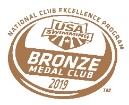  Weekly Splash – July 1stRBY Swim Team Mission Statement: To provide a positive team environment that promotes respect, integrity, perseverance and accountability which enables optimal health and athletic development through swim training, instruction and competition. For weather related practice updates: please check your emails before leaving for practice when there is inclement weather.Practice Schedule Update: For Junior swimmers, there will be practice this Friday, July 5th at Hazlet (5:45 – 7:00) for any Junior swimmer not competing on Friday at SVY Independence Meet. There will be no practice Sunday, July 7th due to multiple swim meets. July 4th Practice Schedule: There will be no practice on Thursday, July 4th for Red, White and Jr swimmers. There will be practice at Camp Zehnder from 6:00 to 7:45 am for all Sr/Sr1 and Sr1 W swimmers.  NJS Long Course Silver/Bronze Meet: The registration deadline for the NJS Long Course Silver/Bronze Championships @ Princeton (7/12/19 - 7/14/19) swim meet is just around the corner and we are asking that you login to declare whether or not you're going to the meet. If you are going, you will need to declare by the registration deadline, 7/2/19.Hazlet and Holmdel Locations: The pool managers at both Hazlet and Holmdel have requested that parents not be on the pool deck while practice is in progress as it is a liability issue.  Parents can sit under the tent at Holmdel and at the picnic tables up top at Hazlet.  Thank you for your cooperation. Summer Luau or SVY Independence meet: Please check to see if your swimmer(s) is entered in this weekend's Summer Luau or SVY Independence meet. If you are scratching your swimmer(s) from a session of  Summer Luau or SVY Independence Meet or from the entire meet please send an email to longcoursemeetscratches@gmail.com before noon on Tuesday.  If no email is received by noon on Tuesday and your child is entered in one these meets you could be assigned to time at the meet.  All timing assignments will be posted on the website by Wednesday at 7pm.  As per the handbook, it is your responsibility to check the website to see if your family has been assigned to work.  If you are unable to work, it is your responsibility to find a replacement.  PLEASE ONLY SEND SCRATCHES FOR SUMMER LUAU AND SVY INDEPENDENCE IF YOUR CHILD IS NOT ENTERED YOU DO NOT NEED TO RESPOND.  If there is an emergency please contact Kirsten Rennard or Stacy McGann with your situation.  It is critical that you receive a confirmation back from them that they are aware you cannot work.   Swim team tryouts:  Tryouts will be held on July 22nd. See website for details. Tentative Long Course Meet Schedule: July Independence Meet – July 5-7 Summer Luau – July 6-7 LC Silver/Bronze – July 12-14 LC JO’s – July 25-28 YMCA LC Nationals – July 30- Aug 3rd 